Action:			TSAG is invited to review and approve this draft agenda.Status: 30 November 2018, 17:00 – this document is subject to further changes.Events:10 December 2018, 18:00-19:30, Montbrillant Cafeteria: TSAG Reception12 December 2018, 12:45-13:45: Newcomer session.TSAG Contributions available at: 	https://www.itu.int/md/T17-TSAG-181210-CTSAG TDs available at:		https://www.itu.int/md/T17-TSAG-181210-TDThe draft TSAG plenary agenda is found on page 14 onwards.Allocation of Contributions to TSAG Plenary, and TSAG Rapporteur Groups, is found on page 2.Allocation of TDs to TSAG Plenary, and TSAG Rapporteur Groups, is found on page 4.yellow = to comeTable 1 – Allocation of Contributions to TSAG Plenary, and TSAG Rapporteur GroupsTable 2 – Allocation of TDs to TSAG Plenary, and TSAG Rapporteur GroupsDraft Agenda_____________________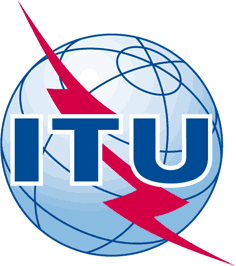 INTERNATIONAL TELECOMMUNICATION UNIONTELECOMMUNICATION
STANDARDIZATION SECTORSTUDY PERIOD 2017-2020INTERNATIONAL TELECOMMUNICATION UNIONTELECOMMUNICATION
STANDARDIZATION SECTORSTUDY PERIOD 2017-2020INTERNATIONAL TELECOMMUNICATION UNIONTELECOMMUNICATION
STANDARDIZATION SECTORSTUDY PERIOD 2017-2020TSAG-TD276INTERNATIONAL TELECOMMUNICATION UNIONTELECOMMUNICATION
STANDARDIZATION SECTORSTUDY PERIOD 2017-2020INTERNATIONAL TELECOMMUNICATION UNIONTELECOMMUNICATION
STANDARDIZATION SECTORSTUDY PERIOD 2017-2020INTERNATIONAL TELECOMMUNICATION UNIONTELECOMMUNICATION
STANDARDIZATION SECTORSTUDY PERIOD 2017-2020TSAGINTERNATIONAL TELECOMMUNICATION UNIONTELECOMMUNICATION
STANDARDIZATION SECTORSTUDY PERIOD 2017-2020INTERNATIONAL TELECOMMUNICATION UNIONTELECOMMUNICATION
STANDARDIZATION SECTORSTUDY PERIOD 2017-2020INTERNATIONAL TELECOMMUNICATION UNIONTELECOMMUNICATION
STANDARDIZATION SECTORSTUDY PERIOD 2017-2020Original: EnglishQuestion(s):Question(s):Question(s):N/AGeneva, 10-14 December 2018TDTDTDTDTDSource:Source:Source:TSAG Management TeamTSAG Management TeamTitle:Title:Title:Agenda, document allocation and work plan (Geneva, 10 - 14 December 2018)Agenda, document allocation and work plan (Geneva, 10 - 14 December 2018)Purpose:Purpose:Purpose:Information, DiscussionInformation, DiscussionContact:Contact:Reinhard Scholl
TSBReinhard Scholl
TSBTel:	+41 22 730 5860
E-mail:	tsbtsag@itu.intKeywords:TSAG agenda;Abstract:This TD holds the draft agenda for the third TSAG meeting in this study period.Contribution #, SourceTitleTSAG-PLENRG-StdsStratRG-WPRG-WMRG-SCRG-SOPRG-ResReviewC047: University of Nigeria, NigeriaImplementation of WTSA-16 Resolution 44C047C048: Central African RepublicUse of language translating helmets or free language translation software in the work of ITU-TC048C049: United States of America, CanadaProposed improvement to Recommendation ITU-T A.1, clause 3.1.6C049C049C050: United States of America, CanadaProposed changes to Recommendations ITU-T A.5 and ITU-T A.25 to apply to partnership projectsC050C051: Korea (Republic of)Proposal on discussion points for “Erratum”C051C052: Korea (Republic of)Updates to Clause 2 of ITU-T A.23 Annex AC052C053: JapanProposed actions to study the mapping between the SDGs and the Questions in each Study GroupC053C053C054: ChinaProposal to set up a new ITU-T Focus Group on Quantum Information Technology for Networks (FG–QIT4N)C054C055: GSMATSAG to progress ITU Plenipotentiary 2018 Proposal on rights and obligations of the various categories of membership and participation in the work of ITU-TC055C056: United States of AmericaTSAG’s role in clarifying the criteria for the creation of, participation in, and termination of regional groups of Study GroupsC056C057: Russian FederationStreamlining PP Resolution Com 5/2 and WTSA Resolutions 1 and 35C057C058: Russian FederationStreamlining PP Resolution 140 and WTSA Resolution 75C058C059: Russian FederationIPR transparency for Recommendations on the ITU web-site and at the meetingsC059C060: BlackBerry Limited (Canada), Ciena Canada, Ericsson Canada, Inc., Nokia Corporation (Finland)Proposed structure optimizationC060C060C061: BrazilProposal for TSAG to establish an ad-hoc group to clarify criteria for creation, participation and termination of regional groupsC061TD#, SourceTitleTSAG-PLENRG-StdsStratRG-WPRG-WMRG-SCRG-SOPRG-ResReviewTD274: TSBOverview of draft agendas and reports (10 – 14 December 2018)TD274TD275r2: TSAG Management TeamDraft time management plan (Geneva, 10 - 14 December 2018)TD275r2TD276: TSAG Management TeamAgenda, document allocation and work plan (Geneva, 10 - 14 December 2018)TD276TD277:Agenda for the TSAG closing plenary, 14 December 2018Closing plenary agendaTD277TD278: TSAG(draft) Report of the third TSAG meeting (Geneva, 10 - 14 December 2018)TD278TD279: RapporteurDraft agenda TSAG RG-ResReview meetingTD279TD280: RapporteurDraft report TSAG RG-ResReview meetingTD280TD280TD281: RapporteurDraft agenda TSAG RG-SC meetingTD281TD282: RapporteurDraft report TSAG RG-SC meetingTD282TD282TD283: RapporteurDraft agenda TSAG RG-SOP meetingTD283TD284: RapporteurDraft report TSAG RG-SOP meetingTD284TD284TD285: RapporteurDraft agenda TSAG RG-StdsStrat meetingTD285TD286: RapporteurDraft report TSAG RG-StdsStrat meetingTD286TD286TD287: RapporteurDraft agenda TSAG RG-WM meetingTD287TD288: RapporteurDraft report TSAG RG-WM meetingTD288TD288TD289: RapporteurDraft agenda TSAG RG-WP meetingTD289TD290: RapporteurDraft report TSAG RG-WP meetingTD290TD290TD291: TSB DirectorReport of activities in ITU-T (from February to October 2018)TD291TD292: TSB DirectorAction plan related to the Resolutions and Opinion of WTSA-16TD292TD293: TSB DirectorDraft four-year rolling operational plan for the telecommunication standardization sector for 2020-2023TD293TD294:TSBStatistics regarding ITU-T study group work (position of 2018-xx-yy)TD294TD295: TSBCommuniqués of the past two TSB Director CxO meetings (9 May 2018 and 9 September 2018)TD295TD296: TSBSchedule of ITU-T meetings (2019, 2020)TD296TD297: TSBElectronic working methods services and database applications reportTD297TD298: FG DLTLS on FG DLT progress report (February 2018 – October 2018) [from FG DLT]TD298TD299: Chairman FG-DFCFG-DFC progress report and extension of Focus Group lifetimeTD299TD300: TSB DirectorHighlights of ITU Plenipotentiary Conference 2018 of interest to ITU-TTD300TD301: Chairman, ITU-T Study Group 3ITU-T SG3 Lead Study Group ReportTD301TD302: ???LSG5 reportTD302TD303: ???LSG9 reportTD303TD304: Chairman, ITU-T Study Group 11ITU-T SG11 Lead Study Group ReportTD304TD305: ???LSG12 reportTD305TD306: ???LSG13 reportTD306TD307: Vice-Chairman, TSAG, Rapporteur RG-ResReviewStreamlining of WTSA and PP Resolutions under preparation to WTSA-20TD307TD308: ???LSG16 reportTD308TD309: ???LSG17 reportTD309TD310: TSB DirectorDraft PP-18 Action PlanTD310TD311: TSB DirectorMapping of WTSA, WTDC Resolutions, and RA Resolutions onto PP Resolutions with the purpose of identifying candidate Resolutions for streamliningTD311TD312: ITU-T SG20LS on ITU-T SG20 Lead Study Group ReportTD312TD313: ITU-T JCA-AHFJCA-AHF progress reportTD313TD314 CITS ChairmanReport on Collaboration on ITS Communication Standards and ITS-related activitiesTD314TD315: RapporteurRG-StdsStrat progress report from interim e-meetingsTD315TD316: RapporteurRG-WM progress report from interim meetingsTD316TD317: ITU-T Liaison Officer to JTC 1Report of the ISO/IEC JTC 1 Plenary, xx-yy 2018TD317TD318: Rapporteur TSAG-SCDraft progress report of the TSAG RG-SC interim e-meetingsTD318TD319: TSBProvisional List of ParticipantsTD319TD320: TSBFinal List of ParticipantsTD320TD321: TSBTSAG meeting facilities and informationTD321TD322: TSBTSAG Remote Participation - Adobe Connect GuideTD322TD323: TSBNewcomers' welcome pack for TSAG meeting (Geneva, 10-14 December 2018)TD323TD324: ITU Regional OfficesContribution of the ITU Regional Offices to the ITU-T Operational PlanTD324TD324TD325: TSB DirectorTSB Director opening remarksTD325TD326: TSBInter-Sectoral Coordination Task Force (ISC-TF) / Report to TSAGTD326TD327: TSB DirectorEvaluation of Kaleidoscope 2018 papers with respect to relevance in ITU activitiesTD327TD328 TSBList of incoming and outgoing liaison statementsTD328TD329: ITU-T representatives to ISO/IEC/ITU-T Joint Task Force on effective collaborationProposals to TSAG by ISO/IEC/ITU-T Joint Task Force on effective collaboration (JTFEC)TD329TD329TD330: ITU-T SG3LS/r on hot topics (reply to TSAG - LS 10) [from ITU-T SG3]TD330TD331: ITU-T SG3LS/r on stale work items and SG Reports on lead study group activities (reply to TSAG - LS 6) [from ITU-T SG3]TD331TD332: ITU-T SG3LS/r on transfer of FG DFS (Focus Group on Digital Financial Services) outputs to ITU-T Study Groups (reply to TSAG - LS 5)TD332TD333: ITU-T SG3LS/r on Open Source (reply to TSAG - LS 4) [from ITU-T SG3]TD333TD334: ITU-T SG3LS/r on ITU inter-Sector coordination (reply to TSAG - LS 11) [from ITU-T SG3]TD334TD335: ITU-T SG3LS/r on the IAB statement on IPv6 (reply to TSAG - LS 3) [from ITU-T SG3]TD335TD336: ITU-T SG3LS/r on ITU inter-Sector coordination (reply to TSAG - LS 1) [from ITU-T SG3]TD336TD337: ITU-T SG12LS/r to TSAG's Hot Topics (reply to TSAG-LS10) [from ITU-T SG12]TD337TD338: ITU-T SG12LS/r on current status of the draft Recommendation ITU-T Q.3961 (reply to SG11-LS31) [from ITU-T SG12]TD338TD339: ITU-T SG20LS/r to TSAG feedback on hot topics (reply to TSAG-LS10) [from ITU-T SG20]TD339TD340: ITU-T SG20LS/r on progress report of the ITU-T FG-DPM and request to extend lifetime of the ITU-T FG-DPM (reply to FG-DPM-LS10) [from ITU-T SG20]TD340TD341: ITU-D TDAGLS/r on coordination with the other sectors (reply to ITU-T SG5-LS27 and TSAG-LS11) [from ITU-D TDAG]TD341TD342: ITU-R Study Group 1LS/r on ITU inter-Sector coordination: ITU-R Working Parties 1A, 1B, and 1C versus ITU-T Questions (reply to TSAG - LS11) [from ITU-R Study Group 1]TD342TD343: ITU-T SG2LS on Telecommunication Management and OAM Project Plan [from ITU-T SG2]TD343TD344: ITU-T SG2LS/r on "Hot Topics" (reply to TSAG - LS 10 -E) [from ITU-T SG2]TD344TD345: ETSI ISG NFVLS/r on new work item Interop testing virtual switch (reply to SG11 LS41) [from ETSI ISG NFV]TD345TD346: ITU-T SG16LS/r on Telecommunication Management and OAM Project Plan (SG2-LS47) [from ITU-T SG16]TD346TD347: ITU-T SG16LS/r on hot topics (TSAG LS 10) [from ITU-T SG16]TD347TD348: ITU-T SG11LS/r on current status of the draft Recommendation ITU-T Q.3961 (reply to SG12-LS57) [from ITU-T SG11]TD348TD349: ITU-T SG11LS/r on “Hot Topics” (reply to TSAG - LS 10 -E) [from ITU-T SG11]TD349TD350: ITU-TSG11LS/r on ITU inter-Sector coordination (reply to TSAG - LS 11 -E) [from ITU-T SG11]TD350TD351: ITU-T SG11LS/r on matching of ITU-D SG1 and SG2 Questions of interest to ITU-T Study Groups (reply to ITU-D SG2-C102) [from ITU-T SG11]TD351TD352: ITU-R WPs 3J, 3K, 3L and 3MLS/r on ITU Inter-sector Coordination [from ITU-R WPs 3J, 3K, 3L and 3M]TD352TD353: ITU-R WP 5A, 5B and 5CLS on ITU inter-Sector coordination: WPs 5A, 5B and 5C versus ITU-T Questions [from ITU-R WP 5A, 5B and 5C]TD353TD354: ITU-T SG13LS on Establishment of new Focus Group on Network Technologies for 2030 and beyond (FG NET-2030) [from ITU-T SG13]TD354TD355: ITU-T SG13LS/r on inter-Sector coordination (reply to TSAG-LS1 and ITU-D SG 1) [from ITU-T SG13]TD355TD356: ITU-T SG13LS/r on hot topics (reply to TSAG-LS10) [from ITU-T SG13]TD356TD357: ITU-T SG16 ManagementLS on creation of new Questions 5/16 (Artificial intelligence-enabled multimedia applications) and 22/16 (Distributed ledger technologies and e-services) (to TSAG; all ITU-T SGs) [from ITU-T SG16 Management]TD357TD357TD358: ITU-T SG16 ManagementLS on Establishment of new ITU-T Focus Group on artificial intelligence for health (FG AI4H) (to TSAG, all ITU-T SGs; PCHA; JTC1/SC42) [from ITU-T SG16 Management]TD358TD359: ITU-T SG16 ManagementLS on Establishment of new ITU-T Focus Group on vehicular multimedia (FG-VM) and its first meeting (to TSAG, all ITU-T SGs; external organizations) [from ITU-T SG16 Management]TD359TD360: WSCReport of the 17th meeting of the IEC/ISO/ITU World Standards Cooperation (WSC) - Meeting held at the IEC Central Secretariat (Geneva) on 15 February 2018TD360TD361: ITU-T SG17LS/r on ITU inter-Sector coordination [from ITU-T SG17]TD361TD362: ITU-T SG17LS/r on hot topics [from ITU-T SG17]TD362TD363: ITU-T SG17LS/r on AI (Artificial Intelligence)/ML (Machine Learning) and security [from ITU-T SG17]TD363TD364: ITU-T SG17LS on revised Questions 4/17, 5/17, 6/17 and 8/17 [from ITU-T SG17]TD364TD364TD365: ITU-T SG2LS on lead study group activities [from ITU-T SG2]TD365TD366: ITU-T SG2LS to TSAG on matching of ITU-D SG1 and SG2 Questions of interest to ITU-T Study Groups (reply to ITU-D SG2-C102-E) [from ITU-T SG2]TD366TD367: ITU-R Working Parties (WPs) 7A, 7B, 7C and 7DLS/r on ITU inter-Sector coordination [from ITU-R Working Parties (WPs) 7A, 7B, 7C and 7D]TD367TD368: ITU-T SG5LS on ITU Intersectoral Response to “ICNIRP Public Consultation of the Draft ICNIRP Guidelines on Limiting EMF Exposure (100 kHz to 300 GHz)” [from ITU-T SG5]TD368TD369: ITU-T SG5LS/r on Definition of broadband access (reply to SCV - LS 15 -E) [from ITU-T SG5]TD369TD370: ITU-T SG5LS/r on New ITU-T SG13 terms and definitions (reply to SCV - LS 16 -E) [from ITU-T SG5]TD370TD371: ITU-T SG5LS/r on Telecommunication Management and OAM Project Plan (reply to SG2 LS73-E and SG2 LS47-E) [from ITU-T SG5]TD371TD372: ITU-T SG5LS/r on ITU inter-Sector coordination: ITU-R Working Parties 1A, 1B, and 1C versus ITU-T Questions (reply to ITU-R SG1-R15-SG01-C-0142-E) [from ITU-T SG5]TD372TD373: ITU-T SG5LS/r on ITU inter-Sector coordination: ITU-R Working Parties 5A, 5B, and 5C versus ITU-T Questions (reply to ITU-R SG5 - Document 5C/TEMP/146 (Rev.1)) [from ITU-T SG5]TD373TD374: ITU-T SG5LS/r on hot topics (reply to TSAG - LS10-E) [from ITU-T SG5]TD374TD375: Editor, ITU-T A.25Analysis of possible entry paths for incorporating texts from other organizationsTD375TD376r1: Editor, ITU-T A.25Proposed modifications to Rec. ITU-T A.25TD376r1TD377: ETSI ISG NFVLS/r on new work item Interop testing requirements of virtual BNG (reply to SG11 LS55) [from ETSI ISG NFV]TD377TD378: ITU-T Study Group 5LS/r on ITU inter-Sector coordination (reply to TSAG LS11-E) [from ITU-T SG5]TD378TD379: ITU-T SG15LS on the new version of the Access Network Transport (ANT) Standards Overview and Work Plan [from ITU-T SG15]TD379TD380: ITU-T SG15LS on the new version of the Home Network Transport (HNT) Standards Overview and Work Plan [from ITU-T SG15]TD380TD381: ITU-T SG12LS/r on New Work Item to revise TS 103 222-1 and Coordination with ITU-T SG12 (reply to ETSI TC STQ18057021) [from ITU-T SG12]TD381TD382: ITU-T SG12LS/r on current status of the draft Recommendation ITU-T Q.3961 (reply to SG11-LS52) [from ITU-T SG12]TD382TD383: ITU-T SG15LS on Reorganization of ITU-T Study Group 15 Questions [from ITU-T SG15]TD383TD383TD384: ITU-T SG15LS on Report on Electronic Working Methods [from ITU-T SG15]TD384TD385: ITU-T SG15LS/r to TSAG on hot topics [from ITU-T SG15]TD385TD386r1: ITU-T SG15LS/r to TSAG, ITU-D and ITU-R on ITU inter-Sector coordination (reply to TSAG-LS11) [from ITU-T SG15]TD386r1TD387: ITU-T SG11LS/r on LSs related to new work item Interop testing requirements of virtual BNG (reply to ETSI ISG NFV (NFV(18)000214)TD387TD388: Standardization Committee for VocabularyStatus report of SCV activitiesTD388TD389: TSBClarification on the use of errataTD389TD390: TSB DirectorITU JournalTD390TD391: TSB DirectorTSB applications: MyWorkspace, Neural machine translation, ICT standard landscape, TSBCloud, ITUSearchTD391TD392: TSAGDraft LS/o on ITU inter-Sector coordination [to ISCG, TDAG, ITU-D SGs, RAG, ITU-R SGs, ITU-T SGs]TD392TD392TD393: TSAG(draft) LS/o on hot topics [to ITU-T SGs]TD393TD393TD394: TSB DirectorReport on the use and improvements of the new CRM-based registration systemTD394TD395: Rapporteurs TSAG RG-SC, TSAG RG-WMDraft agenda for the joint meeting of TSAG RG-SC and RG-WMTD395TD395TD396: TD397: TD398: TD399: TD400: TD#, SourceTitleTSAG-PLENRG-StdsStratRG-WPRG-WMRG-SCRG-SOPRG-ResReviewTiming#Agenda ItemDocsSummary and ProposalMonday 10 December 2018Monday 10 December 2018Monday 10 December 2018Monday 10 December 2018Monday 10 December 201808:45-09:30Guided tour for TSAG newcomers through ITU premises. Meeting place ITU Montbrillant at registration desk. Newcomer’s welcome pack TD323Guided tour for TSAG newcomers through ITU premises. Meeting place ITU Montbrillant at registration desk. Newcomer’s welcome pack TD323Guided tour for TSAG newcomers through ITU premises. Meeting place ITU Montbrillant at registration desk. Newcomer’s welcome pack TD323Draft agenda: this TD.Draft time management plan: TD275r2Overview of agendas and report: TD274TSAG meeting facilities and information: TD321TSB: TSAG Remote Participation - Adobe Connect Guide: TD322Provisional List of participants TD319. Final List of Participants TD320.Draft agenda: this TD.Draft time management plan: TD275r2Overview of agendas and report: TD274TSAG meeting facilities and information: TD321TSB: TSAG Remote Participation - Adobe Connect Guide: TD322Provisional List of participants TD319. Final List of Participants TD320.Draft agenda: this TD.Draft time management plan: TD275r2Overview of agendas and report: TD274TSAG meeting facilities and information: TD321TSB: TSAG Remote Participation - Adobe Connect Guide: TD322Provisional List of participants TD319. Final List of Participants TD320.09:301Opening of the meeting, TSAG ChairmanOpening of the meeting, TSAG ChairmanOpening of the meeting, TSAG Chairman2Opening remarks, TSB DirectorTD3253TSAG Chairman’s comments and observations4Approval of the agenda, time management plan and document allocation4.1TSAG Management Team: Draft agenda, document allocation and work planTD276This TD for approval.10:005Report by the Director, TSB5.1TSB Director: Report of activities in ITU-T (February to October 2018)TD291Slides in Add.1This report highlights the key results achieved in ITU-T standardization from February to October 2018, as well as measures taken by TSB to enhance the ITU-T standardization platform.TSAG to note.5.2TSB Director: WTSA-16 Action PlanTD292The WTSA-16 Action Plan is a monitoring and reporting tool to keep track of the implementation of WTSA-16 Resolutions and Opinion. This document contains the WTSA-16 Action Plan that has been updated since March 2018.TSAG to discuss and to note.5.3TSB Director: Highlights of ITU Plenipotentiary Conference 2018 of interest to ITU-TTD300This TD summarizes the PP-18 results, with emphasis on ITU-T/TSB relevant topics and the changes with respect to PP-14.Action required: TSAG is invited to note the document.5.4TSB Director: Draft PP-18 Action PlanTD310Attached is a draft PP-18 Action Plan relevant to ITU-T prepared by ITU-TSB.Action required: TSAG is invited to note the document.5.5ITU Regional Offices: Contribution of the ITU Regional Offices to the ITU-T Operational PlanTD324To come…6Organization of the work of TSAG for the 2017-2020 study period6.1United States of America: TSAG’s role in clarifying the criteria for the creation of, participation in, and termination of regional groups of Study GroupsC056Pursuant to Recommendation 8 from the 2018 ITU Plenipotentiary Conference, the United States proposes that TSAG establish an ad hoc group to examine the creation of, participation in, and termination of regional groups of Study Groups.The United States proposes that TSAG take note of this instruction, given TSAG’s central role.Moreover, in order to most effectively prepare for the World Telecommunication Standardization Assembly (WTSA), the United States proposes that TSAG proactively consider the criteria for the creation of, participation in, and termination of regional groups of Study Groups. The United States proposes that TSAG set up an ad hoc group to this end, and that TSAG submit its recommendations to WTSA for its consideration, in order to assist WTSA in its review and possible revision of the relevant Resolutions.6.2Brazil: Proposal for TSAG to establish an ad-hoc group to clarify criteria for creation, participation and termination of regional groupsC061The Plenary of the ITU Plenipotentiary Conference (Dubai 2018) approved COM5 Recommendation 8 asking WTSA to clarify criteria for creation, participation and termination of regional groups of Study Groups, and the role of TSAG in this regard. Brazil proposes the establishment of an ad-hoc group within TSAG to advance this issue.Brazil proposes that TSAG establish an ad-hoc group to clarify the criteria for creation, participation and termination of regional groups of Study Groups, and the role of TSAG in this regard, and that the findings that arise from such a review are submitted to WTSA-20 for consideration.6.3GSMA: TSAG to progress ITU Plenipotentiary 2018 Proposal on rights and obligations of the various categories of membership and participation in the work of ITU-TC055The Plenary of the ITU Plenipotentiary Conference (Dubai 2018) proposed that WTSA review WTSA Resolutions regarding, inter alia, participation of ITU Sector Members in the regional groups of ITU-T Study Groups. This paper presents the issue and proposes a way forward for the consideration of TSAG.TSAG to establish a Rapporteur Group to undertake a review of the criteria for creation, participation and termination of regional groups of Study Groups, and the role of TSAG in this regard, and that the findings that arise from such a review are submitted to WTSA 2020 for consideration and implementation.7Appointments11:00-11:30Coffee/tea breakCoffee/tea breakCoffee/tea breakCoffee/tea break11:308Focus Groups(ref. Rec. ITU-T A.7)8.1Proposed new ITU-T Focus Group8.1.1China: Proposal to set up a new ITU-T Focus Group on Quantum Information Technology for Networks (FG–QIT4N)C054This contribution proposes to set up a new ITU-T Focus Group on Quantum Information Technology for Networks (FG-QIT4N) to provide a platform for researching the impact of QIT on ICT networks and QIN related technologies, and lay a more comprehensive and solid foundation for the future ITU-T standardization and application promotion in this field, and the proposed Terms of Reference for FG-QIT4N was also provided for further discussion in TSAG.This contribution proposes to set up a new ITU-T Focus Group with provisional name “Quantum Information Technology for Networks (QIT4N)” at this TSAG meeting, with the Terms of Reference as provided below and TSAG as the parent organization.8.2Application of Distributed Ledger Technology (FG DLT)8.2.1ITU-T FG-DLT: LS on FG DLT progress report (February 2018 – October 2018) [from FG DLT]TD298The document contains the progress report of FG DLT over the period February 2018 to October 2018.TSAG is invited to approve an extension of the Focus Group lifetime from April 2019 to the September 2019 TSAG meeting.8.3Digital Currency including Digital Fiat Currency (FG DFC)8.3.1Chairman FG DFC: FG-DFC progress report and extension of Focus Group lifetimeTD299The activities of the ITU-T Focus Group Digital Currency including Digital Fiat Currency (FG DFC), since the last TSAG meeting, are presented in this document.TSAG is invited to consider an extension of the Focus Group lifetime from April 2019 to end of September 2019.12:30-14:30LunchLunchLunchLunch14:309Joint Coordination Activity on Accessibility and Human factors (JCA-AHF)9.1ITU-T JCA-AHF: JCA-AHF progress reportTD31310TSBDir: TSB applications: MyWorkspace, use of machine translation, ICT standard landscape, TSBCloud, ITUSearchTD39111Languages(ref. WTSA-16 Res.67)11.1Standardization Committee for Vocabulary: Status report of SCV activitiesTD388SCV continues to address its mission defined in WTSA Res. 67 (Rev. Dubai, 2016), with increased participation of all the ITU-T study groups.SCV meetings are held jointly with the CCV, and now with the participation of ITU-D, under the umbrella of Coordination Committee for Terminology, to increase the collaboration among the three Sectors, and enhance the efficiency for the harmonization of the terms and their definitions.TSAG to take note of the report.12Bridging the Standardization Gap (BSG), part I12.1University of Nigeria, Nigeria: Implementation of WTSA-16 Resolution 44C047The spirit of Resolution 44 (Rev. Hammamet, 2016) is to help mostly developing countries who may not have sufficient capacity to implement ITU-T recommendation. However it should be understood that some developed countries may also be finding it difficult to understand Resolution 44 (Rev. Hammamet, 2016) because it is not well understood as not all ITU-T recommendations are well crafted. It is therefore believed that the lack of capacity to understand these recommendations contributes to low implementations of the recommendations.The University of Nigeria therefore proposesthat a new work item be introduced in the TSAG Work plan on production of guidelines on which ICT issues can be best championed by the High Level delegates;to conduct survey on the implementation by administrations in adopting the age long guidelines and establishment of national Standardization secretariat for ITU-T;call for proposals on how to reduce the cost of equipment and of rolling out networks and facilities taking into account the needs and requirements of developing countries;conduct gap analysis on participation in the establishment and widespread use of telecommunication standards, and enhancing contribution in ITU-T study groups by developing countries in order to contribute to work in ITU-T;to call for contributions on the cause of low participation in ITU-T study group activities from developing countries;that the Regional office for ITU in Africa should have a very strong link with the Africa Union (AU). A permanent office in the AU on ICT/Telecommunications has to be created in the AU and maned by personnel approved and or appointed by ITU. The role of the ITU office in AU for instance, should be to hold and host constant conferences, workshops seminars, etc. for the High Level delegate on ICT (Head of States inclusive) on a regular basis on developments in ITU; Hence it is anticipated that ITU-T or ITU generally will be using these dedicated officers at these regional offices to hold regular meetings, workshops, seminars, etc to engage these High level delegates on prevailing resolutions made by ITU-T for implementations at their various administrations. Experience shows that directive on the implementations of these resolutions will achieve faster result through High level delegates than when a delegate from the administrations comes back to now start the rigour of raising memos through his ministry, up to the Executive council before accent will be granted for that administration to adopt it, and behold this may take years, whereas if it is the other way it will just require days or months.ITU-T to call for contributions for the creation of sub-regional offices, for sub-regional group activities on ITU–T issues by experts both within the ITU and beyond.This office can be integrated into the sub-regional bodies, for example for Africa, ECOWAS, SADEC, EAST AFRICA NORTH AFRICA.ITU-T to call for contributions by experts both within the ITU and beyond to ascertain the relevance of according fellowship to those contributing to ITU-T work from the Academia that may be handicapped to attend ITU meetings.12.2Central African Republic: Use of language translating helmets or free language translation software in the work of ITU-TC048Guaranteeing the effective use of translator headsets or open-source translation software in all the work of ITU-T in order to effectively bridge the standardization gap between Anglophone and non-Anglophone countries.The Central African Republic proposes that the use of translator headsets or open-source translation software be provided for in all the work of ITU-T in order to reduce gaps in understanding between Anglophone and non-Anglophone countries.It also proposes that the Bridging the Standardization Gap programme be made available in the other languages too, in accordance with the call of the World Telecommunication Standardization Assembly (Hammamet, 2016), through support and assistance to developing countries.13ITU-T representatives to ISO/IEC/ITU-T Joint Task Force on effective collaboration: Proposals to TSAG by ISO/IEC/ITU-T Joint Task Force on effective collaboration (JTFEC)TD329This TD contains the final report of the IEC/ISO/ITU-T Joint Task Force on effective collaboration (JTFEC) which has concluded its task, and was disbanded by IEC SMB and ISO TMB.
The report includes two proposals prepared by JTFEC to ISO TMB, IEC SMB, and ITU-T TSAG: a proposal for the creation of an IEC SMB/ISO TMB/ITU-T TSAG Standardization Programme Coordination Group (SPGC) with terms of references; and a proposal for a communication statement.
IEC SMB and ISO TMB both have approved the proposals, and their decisions (IEC SMB Decision 162-22, ref attachment N33, and ISO TMB Resolution 57, ref attachment N34) are also contained in this TD for information.Note, that a final JTFEC conference call took place on 4 September 2018, where the decisions of the last IEC SMB and ISO TMB meeting were investigated and IEC SMB’s comments were resolved; those modifications are shown as change marks in this document.
Action:1) TSAG is invited to take note of the JTFEC final report (pages 6-11); and
2) to decide the two proposed Resolutions / Decisions / Recommendations
(see pages 2-5 for Resolution / Decision / Recommendation 1, and
page 5 for Resolution / Decision / Recommendation 2).Tuesday (11 December), Wednesday (12 December), Thursday (13 December) 2018Tuesday (11 December), Wednesday (12 December), Thursday (13 December) 2018Tuesday (11 December), Wednesday (12 December), Thursday (13 December) 2018Tuesday (11 December), Wednesday (12 December), Thursday (13 December) 2018Tuesday (11 December), Wednesday (12 December), Thursday (13 December) 201814Meeting of Rapporteur Groups and ad hoc groupsTuesday09:30-10:45
Wednesday09:30-10:4514.1TSAG Rapporteur Group on Standardization Strategy (RG-StdsStrat)(ref. WTSA-16 Res. 22)Tuesday09:30-10:45
Wednesday09:30-10:4514.1.1Rapporteur, TSAG Rapporteur Group on Standardization Strategy: draft agendaTD285Draft agenda RG-StdsStrat.Tuesday14:30-15:45Thursday11:15-12:3014.2TSAG Rapporteur Group on Work Programme and structure (RG-WP)Tuesday14:30-15:45Thursday11:15-12:3014.2.1Rapporteur, TSAG Rapporteur Group on Work Programme and structure: Draft agendaTD289Draft agenda RG-WP.Tuesday16:15-17:30Thursday16:15-17:3014.3TSAG Rapporteur Group on Working Methods (RG-WM)Tuesday16:15-17:30Thursday16:15-17:3014.3.1Rapporteur, TSAG Rapporteur Group on Working Methods: draft agendaTD287Draft agenda RG-WM.Tuesday11:15-12:30Thursday09:30-10:4514.4TSAG Rapporteur Group on Strengthening Cooperation/ Collaboration (RG-SC)Tuesday11:15-12:30Thursday09:30-10:4514.4.1Rapporteur, TSAG Rapporteur Group on Strengthening Cooperation (RG-SC): draft agendaTD281Draft agenda RG-SC.Wednesday14:30-15:4514.5TSAG Rapporteur Group on Strategic and Operational Plan (RG-SOP)Wednesday14:30-15:4514.5.1Rapporteur, TSAG Rapporteur Group on Strategic and Operational Plan draft agendaTD283Draft agenda RG-SOP.Wednesday16:15-17:30Thursday14:30-15:4514.6TSAG Rapporteur Group on the review of WTSA Resolutions (RG-ResReview)(ref. WTSA-16 Res.83)Wednesday16:15-17:30Thursday14:30-15:4514.6.1Rapporteur RG-ResReview: Draft agenda RG-ResReview meetingTD279Draft agenda RG-ResReview.Wednesday11:15-12:3014.7Joint meeting TSAG RG-SC and RG-WMTD395Draft agenda Joint meeting TSAG RG-SC and RG-WMFriday 14 December 2018Friday 14 December 2018Friday 14 December 2018Friday 14 December 2018Friday 14 December 201809:3015Draft agenda closing plenaryTD277Will contain the draft agenda for the closing plenary.16Intellectual Property Rights (IPR)See section 4 of TSB Director’s Report TD29117Kaleidoscope17.1TSBDir: Evaluation of Kaleidoscope 2018 papers with respect to relevance in ITU activitiesTD32718TSBDir: ITU JournalTD39010:15 – 10:45coffee break10:4519Bridging the Standardization Gap (BSG), part II(ref. WTSA-16 Res. 44)See section 7 of TSB Director’s Report TD29120Reports of TSAG Rapporteur Groups20.1TSAG Rapporteur Group on Standardization Strategy (RG-StdsStrat)20.1.1Chairman, TSAG Rapporteur Group on Standardization Strategy: Report of TSAG Rapporteur Group on Standardization StrategyTD28620.2TSAG Rapporteur Group on Work Programme (RG-WP)20.2.1Chairman, TSAG Rapporteur Group on Work Programme: Draft report of TSAG Rapporteur Group on Work Programme and structure (Geneva, 1-4 May 2017)TD29020.3TSAG Rapporteur Group on Working Methods (RG-WM)20.3.1Chairman, TSAG Rapporteur Group on working methods: Report of TSAG Rapporteur Group on working methodsTD28820.4TSAG Rapporteur Group on Strengthening Cooperation (RG-SC)20.4.1Chairman, TSAG Rapporteur Group “Strengthening Collaboration”: Report of TSAG Rapporteur Group “Strengthening Collaboration” meetingTD28220.5TSAG Rapporteur Group on Strategic and Operational Plan (RG-SOP)20.5.1Chairman, TSAG Rapporteur Group “Strategic and Operational Plan”: Report of TSAG Rapporteur Group “Strategic and Operational Plan” meetingTD28420.6TSAG Rapporteur Group on the review of WTSA Resolutions (RG-ResReview)20.6.1Chairman, TSAG Rapporteur Group “review of WTSA Resolutions”: Report of TSAG Rapporteur Group “Review of WTSA Resolutions” meetingTD28021Additional actions to be undertaken by TSAG21.122ITU-T meeting schedule including date of next TSAG meeting(s)The next TSAG meeting is proposed to be scheduled Monday 23 – Friday 27 September 2019.22.1TSB Dir: Schedule of ITU-T meetings (2019, 2020)TD29623Any other business24Consideration of draft meeting ReportTSAG delegates are invited to comment (14 day comment period)25Closing remarks by the Director, TSB26Closure of meetingEndTSAG finishes at …